§4611.  Vacating foreign attachmentsIn cases of foreign attachment, the same proceedings originated by any principal defendant may be had, except that the bond to the plaintiff shall be conditioned to pay the amount, if any, which he may finally recover against the trustees, with costs on the petition, within 30 days after judgment, not exceeding the amount of the judgment against the principal defendant. The court shall require the petitioner to give bond to each trustee named in the petition, with sureties, in a sum sufficient to protect him against any judgment recovered by the plaintiff and paid by him, and his legal costs in the action, and the costs allowed him by the court at the hearing on the petition, if he appears. Such bonds, when approved by the court, shall be filed in the clerk's office for the use of the trustees. The delivery of the copy and certificate to the trustees vacates the attachment of any goods, effects or credits in their hands belonging to the petitioner.The State of Maine claims a copyright in its codified statutes. If you intend to republish this material, we require that you include the following disclaimer in your publication:All copyrights and other rights to statutory text are reserved by the State of Maine. The text included in this publication reflects changes made through the First Regular and First Special Session of the 131st Maine Legislature and is current through November 1. 2023
                    . The text is subject to change without notice. It is a version that has not been officially certified by the Secretary of State. Refer to the Maine Revised Statutes Annotated and supplements for certified text.
                The Office of the Revisor of Statutes also requests that you send us one copy of any statutory publication you may produce. Our goal is not to restrict publishing activity, but to keep track of who is publishing what, to identify any needless duplication and to preserve the State's copyright rights.PLEASE NOTE: The Revisor's Office cannot perform research for or provide legal advice or interpretation of Maine law to the public. If you need legal assistance, please contact a qualified attorney.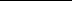 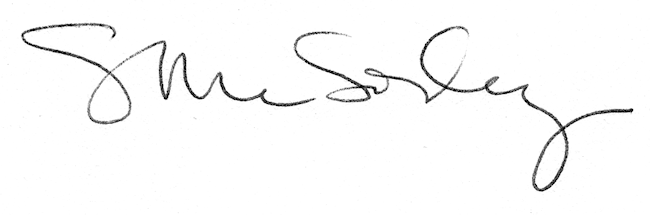 